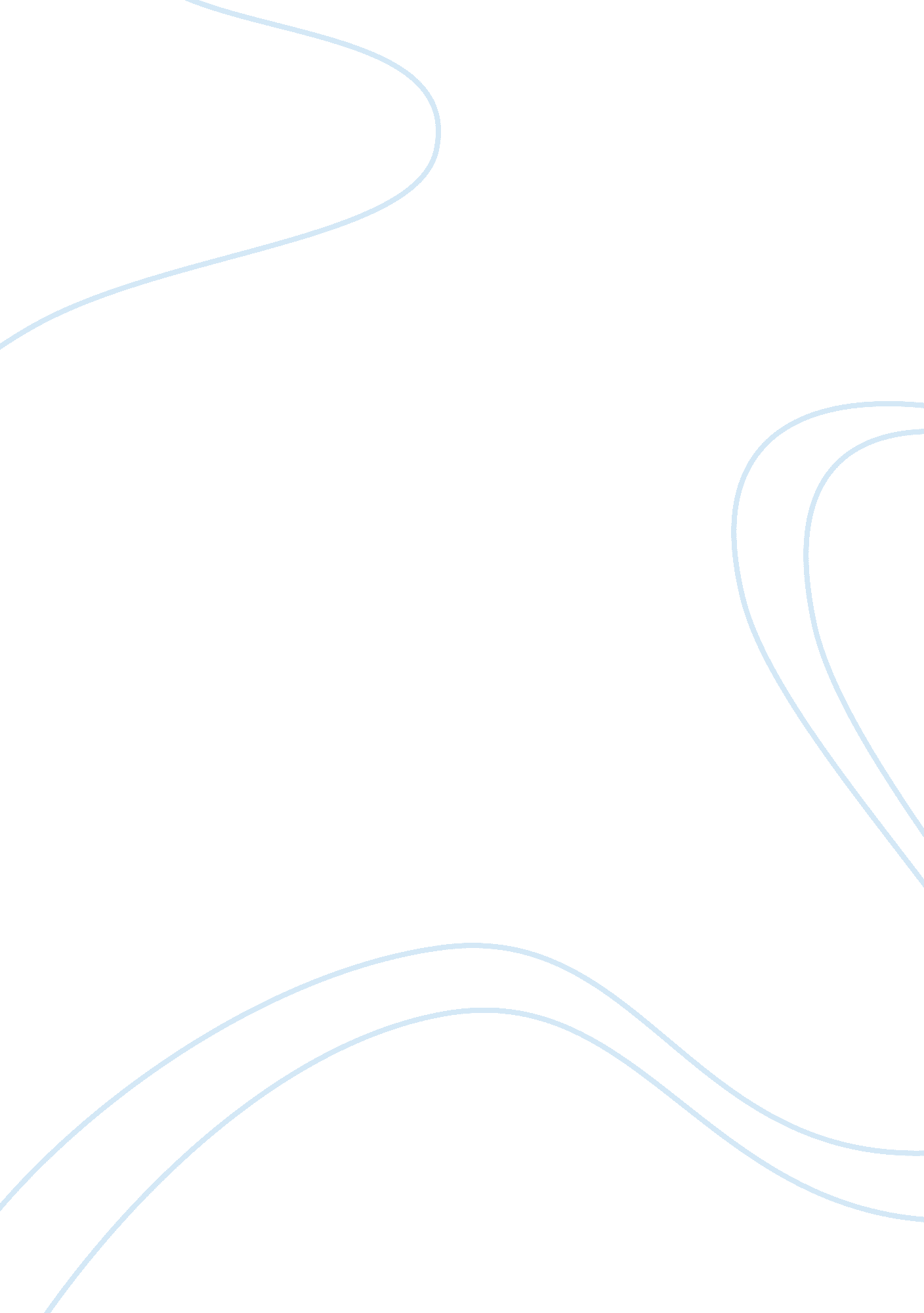 The veteran integrated servicesHealth & Medicine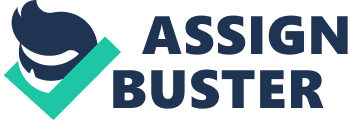 However, there was confusion about how to manage these devices. This is why Cambrai and Stankiewicz the head of NEHS clinical engineering group decided to give a new approach to the ACE-IT overlap. They called for a summit that gave birth to the agreement that today acts as the model for VA hospitals across the United States. 
This change led to reduced support costs and brought forward a consistent level of skills and leadership in clinical engineering across all hospitals. It also led to the creation of a unified team that works efficiently with other programs in the VA. The MOU signed by IT, network directors and CE executives provided a framework for the establishment of a cooperative and productive working relationship between the two departments. Cabrai says that the review board was created because they wouldn’t include everything in the MOU. Stankiewicz on his part says that the MOU is reviewed annually during the summits in order to make the necessary changes so that it remains relevant. The operations within the medical centers have been made easier because of this agreement as it offers the guidelines on how to handle different challenges. 